 проект                                        
Совет муниципального образования город Горячий Ключ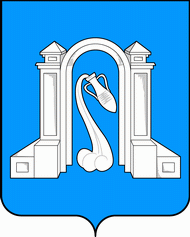 седьмой созывР Е Ш Е Н И Е     от __________ 2020 года                                                         № _____г. Горячий КлючО согласовании замены части дотации на выравнивание бюджетной обеспеченности дополнительным нормативом отчислений в бюджет муниципального образования город Горячий Ключ от налога на доходы физических лиц на 2021 год и на плановый период 2022 и 2023 годовВ соответствии со статьей 138 Бюджетного кодекса Российской Федерации Совет муниципального образования город Горячий Ключ р е ш и л:1. Согласовать замену части дотации на выравнивание бюджетной обеспеченности муниципального образования город Горячий Ключ из краевого бюджета дополнительным нормативом отчислений в бюджет муниципального образования город Горячий Ключ от налога на доходы физических лиц (далее — дополнительный норматив отчислений):на 2021 год в сумме 140 524,7 тыс. рублей дополнительным нормативом отчислений в размере 16,16 процента;на 2022 год в сумме 113 230,7 тыс. рублей дополнительным нормативом отчислений в размере 12,30 процента;на 2023 год в сумме 115 242,2 тыс. рублей дополнительным нормативом отчислений в размере 11,80 процента.2. Направить копию настоящего решения в министерство финансов Краснодарского края.3. Признать утратившими силу абзацы 3,4 пункта 1 решения Совета муниципального образования город Горячий Ключ от 16 августа 2019 года   № 471 «О согласовании замены части дотации на выравнивание бюджетной обеспеченности дополнительным нормативом отчислений в бюджет муниципального образования город Горячий Ключ от налога на доходы физических лиц на 2020 год и на плановый период 2021 и 2022 годов».4. Контроль за исполнением настоящего решения возложить на постоянную комиссию Совета муниципального образования город Горячий Ключ по вопросам экономики (         …         ).5. Отделу информационной политики и средств массовой информации администрации муниципального образования город Горячий Ключ (Мана-сян Е.В.) официально опубликовать настоящее решение в соответствии с действующим законодательством.6. Настоящее решение вступает в силу на следующий день после его официального опубликования.Глава муниципального образования		Председатель Советагород Горячий Ключ	                                        муниципального образования                                                  				                                        город Горячий Ключ____________ А. Н. Кильганкин      		______________ А. В. КоробкаЛИСТ СОГЛАСОВАНИЯпроекта решения Совета муниципального образования город Горячий Ключ от __________ 2020 года № ______« О согласовании замены части дотации на выравнивание бюджетной обеспеченности дополнительным нормативом отчислений в бюджет муниципального образования город Горячий Ключ
от налога на доходы физических лиц на 2021 год и на плановый период 2022 и 2023 годов»Проект внесен:   Глава муниципального образованиягород Горячий Ключ                                                                       А.Н. КильганкинПроект подготовлен:Финансовым управлениемадминистрации муниципальногообразования город Горячий КлючНачальник финансового управления                                                    В.В. ЖитинаНачальник отдела доходов бюджета финансового управления администрациимуниципального образованиягород Горячий Ключ	                                                                   Н.В. Татьянченко					Проект согласован:Заместитель главы муниципального образованиягород Горячий Ключ                                                                           И.А. КилановаНачальник правового управления                                              администрации муниципального  образования город Горячий Ключ                                                  Е.В. Шендриков                        Начальник отдела по обеспечению деятельности Совета муниципальногообразования город Горячий Ключ		                                         Ю.В. Луценко